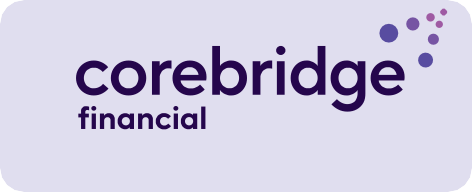 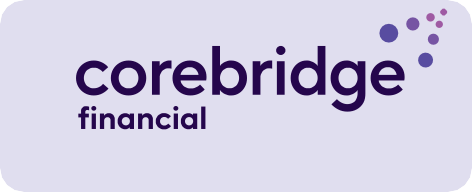 Subject line: Need help determining the right amount of coverage?{Client name},Your life insurance needs are specific to your circumstances. To find the right amount of protection, consider your unique needs and resources:Immediate cash needs upon the passing of a loved oneOngoing income required of the beneficiariesAny existing financial resources that would be available.When a loved one passes on, there are short- and long-term financial needs that surviving family members typically face. This brochure can help explain the three items above.Please contact me for more information or if you would like a personalized proposal for you and your family.{your contact information}Policies issued by American General Life Insurance Company (AGL), Houston, TX except in New York, where issued by The United States Life Insurance Company in the City of New York (US Life). AGL does not solicit, issue or deliver policies or contracts in the state of New York. Guarantees are backed by the claims-paying ability of the issuing insurance company and each company is responsible for the financial obligations of its products. Products may not be available in all states and features may vary by state. Please refer to the policy for more information.All companies above are wholly owned subsidiaries of Corebridge Financial, Inc. Corebridge Financial and Corebridge are marketing names used by these companies.This material is general in nature, was developed for educational use only, and is not intended to provide financial, legal, fiduciary, accounting or tax advice, nor is it intended to make any recommendations. Applicable laws and regulations are complex and subject to change. Please consult with your financial professional regarding your situation. For legal, accounting or tax advice consult the appropriate professional.AGLC202139 © Corebridge Financial, Inc. All rights reserved.